TUTKIMUSNÄYTTEET HYLKEISTÄMetsästysvuosi 2016/2017Jokaisesta saalishylkeestä tulee ottaa seuraavat näytteet/tiedot: Alaleuka (tai alaleuan etupää)Kohtu ja munarauhaset naaraasta/siitinluu uroksestaMaksa kokonaisenaPala traania (n. 10 x 10 cm, koko traanikerros )Traanin paksuus (mm)Pituus ja paino (jos mahdollista punnita)Näytteet suljetaan kukin omaan pussiinsa ja kunkin hylkeen kaikki näytteet lopuksi yhteen isoon pussiin. Näytteet pannaan välittömästi kylmälaukkuun (kylmäkallet mukaan!) ja pakastetaan mahdollisimman pian. Suojaa kätesi ja käytä hanskoja!Laita mukaan täytetty pyyntitietolomake: merkitse nimesi, päivämäärä, paikka, hylkeen laji (halli/norppa), sukupuoli, pituus (kuonon kärjestä hännänpäähän), paino ja traanin paksuus (mm). Traanin paksuus mitataan rintalastan takaosasta (ks. kuva). Jos hylje on saatu pyydyksestä tai ammuttu pyydyksen läheltä, kerro myös, minkälainen pyydys oli kyseessä (rysä, verkko, trooli) ja mitä kalaa oli tarkoitus pyytää.Näytteet säilytetään pakastettuna (vähintään –20 °C) ja lähetetään Matkahuollon kautta jäätyneenä mieluiten aamulla viikon alkupuolella osoitteeseen:LuonnonvarakeskusOhtaojantie 19

93400 Taivalkoskip. 040 6621490Lähetys on maksuton, kun pakettiin merkitään tunnus ’HYLJE’ ja asiakasnumero 53040003.Lisätietoja: Petri Timonen (puh. 0295 327 427, petri.timonen@luke.fi) tai Kaarina Kauhala (puh. 0295 327 692,kaarina.kauhala@luke.fi)PYYNTITIEDOT / HYLJE	BYTESUPPGIFTER / SÄLNimi ! Namn	
Yhteystiedot ! Kontaktuppgifter	
Pyyntipäivämäärä ! Datum 	 Pyyntipaikka (ETRS-TM35FIN koordinaatit!merialue) ! Fångstplats (ETRS-TM35FIN koordinater!havsområde)□ Halli / Gr5säl	□ Norppa / Vikare	□ Naaras / Hondjur	□ Uros / HandjurPituus (nenä-hännänpää) ! Kroppslängd (nos-svansspets) ______cm Paino ! Kroppsvikt ______ kg Traanin paksuus (rintalastan kohdalta) ! Späcktjocklek (vid bröstkorgen) ______ mm□ Ammuttu/Skjuten:	□ Pyydyksen läheltä!I närheten av fiskeredskap□ Kalanviljelylaitoksen läheltä!I närheten av en fiskodlingsanstalt□ Muualta!Annanstans□ Sivusaalis/Bif5ngstMerkitse rastilla mitä näytteitä lähetetään / Kryssa för i rutan vilka prov som sänds:□ Alaleuka ! Underkäke	□ Haluan alaleuan takaisin!Jag vill ha underkäken tillbaka□ Sukuelimet ! Könsorgan ( □ Uros! Hane	□ Naaras ! Hona)□ Maksa ! Lever□ Traani ! SpäckOHJEKUVATTRAANIN PAKSUUS; SPACKTJOCKLEK (MM)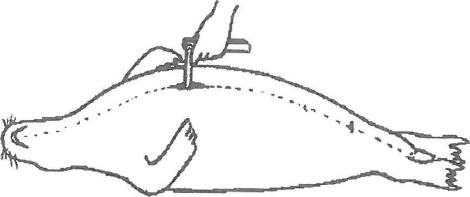 SUKUELIMET: NAARAAT; KÖNSORGAN HONDJURurinblåsabäckenbenens främre kant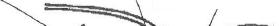 taliii!;i0tunntarmanus ochvaginal-
äggstockar	öppningMUNARAUHASET livmoderKOHTUSUKUELIMET: UROKSET; KÖNSORGAN HANDJURhöger testikel med bitestikel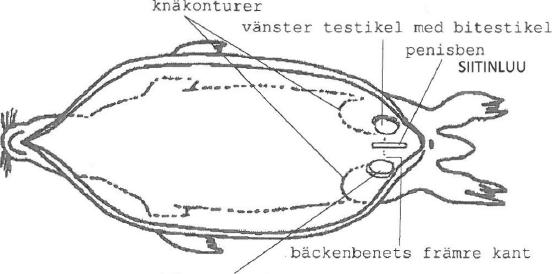 Jos sivusaalis tai ammuttu pyydyksen läheltä/Om bifångst eller skjuten i närheten av fiskeredskap:□ Rysä!Fälla □ Verkko/Nät	□ Trooli/Trål □ Muu, mikä?/Annan, vilken?Kalalaji, jota pyydetty/Vilken fiskart man fiskat efter:	
